Školský klub detí VČIELKA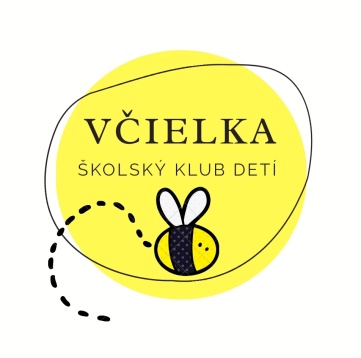 Základná škola, Fraňa Kráľa 838, Žarnovica Facebook: ŠKD VčielkaPísomné vyhlásenie rodiča / zákonného zástupcu o tom, že dieťa neprejavuje príznaky prenosného ochorenia a nemá nariadené karanténne opatrenieŠkolský rok 2020/2021Potvrdzujem, že (meno a priezvisko dieťaťa): .........................................................................bytom v ............................................................................................................................neprejavuje príznaky akútneho a že regionálny úrad verejného  zdravotníctva ani lekár všeobecnej zdravotnej starostlivosti pre deti  a dorast menovanému  dieťaťu  nenariadil karanténne opatrenie (karanténu, zvýšený zdravotný dozor alebo lekársky dohľad). Nie je mi známe, že by dieťa, jeho  rodičia alebo iné osoby, ktoré s ním žijú spoločne v domácnosti, prišli v priebehu ostatného  mesiaca do styku s osobami, ktoré ochoreli na prenosné ochorenie (napr. hnačka, angína, horúčkové ochorenie s vyrážkami, ...).Som si vedomý(á) právnych  následkov v prípade nepravdivého vyhlásenia, najmä som si vedomý(á), že by som sa dopustil(a) priestupku podľa 56 zákona č.355/2007 Z. z. o ochrane, podpore a rozvoji verejného zdravia a o zmene a doplnení niektorých zákonov.V ...................................................	Dňa ...................................................Meno, priezvisko, adresa a tel. číslo zákonného zástupcu: ...............................................................................................................................................................................................................................................................................................................................................................................................................................................................................................................................								...................................................								   Podpis zákonného zástupcu